Visio Divina Resources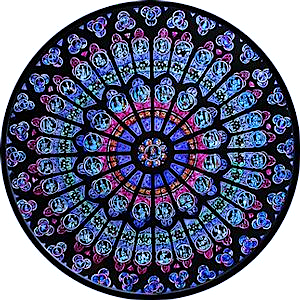 BooksJuliet Benner Contemplative VisionCecilia González-Andrieu Bridge to WonderKaren Kuchan Visio DivinaLes Miller Northern Light and online supplementHenri Nouwen The Return of the Prodigal Son: A Story of Homecoming Russ Ramsey Rembrandt is in the WindOnline Resources About Icons A Readers Guide to Orthodox IconsCHAUSA Visio Divina – A Process GuideChristian.art Daily Gospel Reading and Art ReflectionDuke University Libraries Religious & Theological Studies: Art & ImagesGeoff Wheaton SJ Praying with ArtKathryn Shiry Visio Divina: How to Pray with the “Eyes of Your Heart”Les Miller Visio DivinaLiturgyTools.net Artworks for the Roman Catholic LectionaryArt Works (with hyperlinks to Resource material)Pieter Bruegel the Elder, Census at BethlehemCaravaggio The Call of St MatthewCaravaggio The Calling of Saints Peter and AndrewPhilippe de Champaigne Dream of JosephFord Maddox Ford Jesus Washing Peter’s FeetDomenico Ghirlandaio Adoration of the ShepherdsEl Greco Christ on the CrossThe Rublev Icon and Karen Hice Guzmán Rublev IconClaude Monet Waterloo Bridge, Sunlight EffectRembrandt Return of the Prodigal Son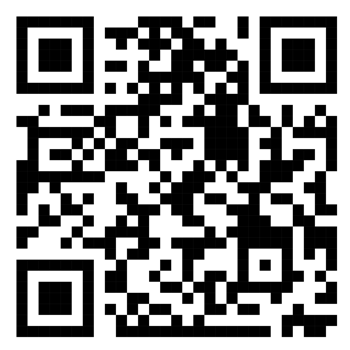 Rembrandt Storm on the Sea of GalileeHugo Simberg  The Wounded AngelHenry Ossawa Tanner The AnnunciationHenry Ossawa Tanner, The Good ShepherdPeter Tillberg Will You Be Profitable, Little Friend?Vincent Van Gogh The Starry NightJan Vermeer Jesus in the House of Martha and Mary